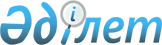 О внесении изменений в решение Алакольского районного маслихата от 21 декабря 2013 года N 25-1 "О бюджете Алакольского района на 2014-2016 годы"
					
			Утративший силу
			
			
		
					Решение Алакольского районного маслихата Алматинской области от 05 мая 2014 года N 31-1. Зарегистрировано Департаментом юстиции Алматинской области 15 мая 2014 года N 2702. Утратило силу решением Алакольского районного маслихата Алматинской области от 27 мая 2015 года № 49-5      Сноска. Утратило силу решением Алакольского районного маслихата Алматинской области от 27.05.2015 № 49-5.

      Примечание РЦПИ:

      В тексте документа сохранена пунктуация и орфография оригинала.

      В соответствии с пунктом 4 статьи 106 Бюджетного кодекса Республики Казахстан от 4 декабря 2008 года, подпунктом 1) пункта 1 статьи 6 Закона Республики Казахстан от 23 января 2001 года "О местном государственном управлении и самоуправлении в Республике Казахстан" Алакольский районный маслихат РЕШИЛ:



      1. Внести в решение Алакольского районного маслихата от 21 декабря 2013 года N 25-1 "О районном бюджете Алакольского района на 2014-2016 годы" (зарегистрированного в Реестре государственной регистрации нормативных правовых актов 30 декабря 2013 года N 2536, опубликованного в газете "Алакол" от 18 января 2014 года N 3), в решение Алакольского районного маслихата от 8 февраля 2014 года N 26-1 "О внесении изменений в решение Алакольского районного маслихата от 21 декабря 2013 года N 25-1 "О районном бюджете Алакольского района на 2014-2016 годы" (зарегистрированного в Реестре государственной регистрации нормативных правовых актов 14 февраля 2014 года N 2577, опубликованного в газете "Алакол" от 1 марта 2014 года N 9), в решение Алакольского районного маслихата от 4 апреля 2014 года N 29-2 "О внесении изменений в решение Алакольского районного маслихата от 21 декабря 2013 года N 25-1 "О районном бюджете Алакольского района на 2014-2016 годы" (зарегистрированного в Реестре государственной регистрации нормативных правовых актов 14 апреля 2014 года N 2652, опубликованного в газете "Алакол" от 19 апреля 2014 года N 16), следующие изменения:



      в пункте 1 по строкам:



      1) "Доходы" цифры "7070724" заменить цифрами "7139124", в том числе по:



      "поступлениям трансфертов" цифры "5704773" заменить цифрами "5773173", в том числе:



      "целевые текущие трансферты" цифры "1494749" заменить цифрами "1559149";



      "целевые трансферты на развитие" цифры "1849494" заменить цифрами "1853494".



      2). "Затраты" цифру "7130160" заменить на цифру "7178560".



      4) "Сальдо по операциям с финансовыми активами" цифру "0" заменить на цифру "20000", в том числе



      "приобретение финансовых активов" цифру "0" заменить на цифру "20000".



      2. Приложение 1 к указанному решению изложить в новой редакции согласно приложению 1 к настоящему решению.



      3. Контроль за исполнением настоящего решения возложить на постоянную комиссию Алакольского районного маслихата "Об экономике, бюджета соблюдению законности".



      4. Настоящее решение вводится действие с 1 января 2014 года.      Председатель сессии

      районного маслихата                        Жазылбеков А.Б.      Секретарь районного

      маслихата                                  Сейрбаев Б.Т.      "СОГЛАСОВАНО"      Руководитель государственного

      учреждения "Отдел экономики

      и бюджетного планирования

      Алакольского района"                       Бекболатов Сатай Нурмухашевич

      05 мая 2014 года

Приложение N 1

к решению маслихата Алакольского

района от 5 мая 2014 года N 31-1

"О внесении изменений в решении

Алакольского районного маслихата

от 21 декабря 2013 года N 25-1

"О районном бюджете Алакольского

района на 2014-2016 годы"Приложение N 1

утвержденное решением маслихата

Алакольского района от 21 декабря

2013 года N 25-1 "О районном бюджете

Алакольского района на 2014-2016 годы" 

Районный бюджет Алакольского района на 2014 год
					© 2012. РГП на ПХВ «Институт законодательства и правовой информации Республики Казахстан» Министерства юстиции Республики Казахстан
				КатегорияКатегорияКатегорияКатегорияСумма

(тысяч

тенге)КлассКлассНаименованиеСумма

(тысяч

тенге)ПодклассПодклассСумма

(тысяч

тенге)1.Доходы7 139 1241Налоговые поступления1 326 64204Hалоги на собственность1 292 6261Hалоги на имущество1 156 5903Земельный налог17 2454Hалог на транспортные средства114 1365Единый земельный налог4 65505Внутренние налоги на товары, работы и услуги25 5862Акцизы8 1603Поступления за использование природных и других

ресурсов6 5674Сборы за ведение предпринимательской и

профессиональной деятельности10 0135Налог на игорный бизнес84607Прочие налоги1331Прочие налоги13308Обязательные платежи, взимаемые за совершение

юридически значимых действий и (или) выдачу

документов уполномоченными на то

государственными органами или должностными

лицами8 2971Государственная пошлина8 2972Неналоговые поступления4 40006Прочие неналоговые поступления4 4001Прочие неналоговые поступления4 4003Поступления от продажи основного капитала34 90903Продажа земли и нематериальных активов34 9091Продажа земли33 6222Плата за продажу права аренды на земельный

участок1 2874Поступления трансфертов5 773 17302Трансферты из вышестоящих органов

государственного управления5 773 1732Трансферты из областного бюджета5 773 173Функциональная группаФункциональная группаФункциональная группаФункциональная группаФункциональная группаСумма

(тысяч

тенге)функциональная подгруппа Наименованиефункциональная подгруппа Наименованиефункциональная подгруппа Наименованиефункциональная подгруппа НаименованиеСумма

(тысяч

тенге)Администратор бюджетных программАдминистратор бюджетных программАдминистратор бюджетных программСумма

(тысяч

тенге)ПрограммаПрограммаСумма

(тысяч

тенге)2.Затраты7 178 5601Государственные услуги общего характера530 2461Представительные, исполнительные и другие

органы, выполняющие общие функции

государственного управления497 435112Аппарат маслихата района13 679001Услуги по обеспечению деятельности маслихата

района13 279003Капитальные расходы государственных органов400122Аппарат акима района139 843001Услуги по обеспечению деятельности акима

района138 491003Капитальные расходы государственных органов1 352123Аппарат акима района в городе, города

районного значения, поселка, села, сельского

округа343 913001Услуги по обеспечению деятельности акима

района в городе, города районного значения,

поселка, села, сельского округа341 954022Капитальные расходы государственных органов1 9592Финансовая деятельность16 617452Отдел финансов района16 617001Услуги по реализации государственной

политики в области исполнения бюджета района

и управления коммунальной собственностью

района11 377003Проведение оценки имущества в целях

налогообложения930010Приватизация, управление коммунальным

имуществом, постприватизационная

деятельность и регулирование споров,

связанных с этим691018Капитальные расходы государственных органов3 6195Планирование и статистическая деятельность16 194453Отдел экономики и бюджетного планирования

района16 194001Услуги по реализации государственной

политики в области формирования и развития

экономической политики, системы

государственного планирования и управления

района15 794004Капитальные расходы государственого органа4002Оборона28 1291Военные нужды2 794122Аппарат акима района2 794005Мероприятия в рамках исполнения всеобщей

воинской обязанности2 7942Организация работы по чрезвычайным ситуациям25 335122Аппарат акима района25 335006Предупреждение и ликвидация чрезвычайных

ситуаций масштаба района21 905007Мероприятия по профилактике и тушению

степных пожаров районного (городского)

масштаба, а также пожаров в населенных

пунктах, в которых не созданы органы

государственной противопожарной службы3 4303Общественный порядок, безопасность,

правовая, судебная, уголовно-исполнительная

деятельность3 9779Прочие услуги в области общественного

порядка и безопасности3 977485Отдел пассажирского транспорта и

автомобильных дорог района3 977021Обеспечение безопасности дорожного движения

в населенных пунктах3 9774Образование4 141 1381Дошкольное воспитание и обучение345 499464Отдел образования района345 499009Обеспечение деятельности организаций

дошкольного воспитания и обучения66 703040Реализация государственного образовательного

заказа в дошкольных организациях

образования278 7962Начальное, основное среднее и общее среднее

образование2 926 608123Аппарат акима района в городе, города

районного значения, поселка, села, сельского

округа4 654005Организация бесплатного подвоза учащихся до

школы и обратно в сельской местности4 654464Отдел образования района2 921 954003Общеобразовательное обучение2 908 533006Дополнительное образование для детей и

юношества13 4219Прочие услуги в области образования869 031464Отдел образования района689 031001Услуги по реализации государственной

политики на местном уровне в области

образования12 082005Приобретение и доставка учебников,

учебно-методических комплексов для

государственных учреждений образования

района33 636007Проведение школьных олимпиад, внешкольных

мероприятий и конкурсов районного

(городского) масштаба1 290012Капитальные расходы государственных органов2 000015Ежемесячные выплаты денежных средств

опекунам (попечителям) на содержание ребенка

сироты (детей-сирот), и ребенка (детей),

оставшегося без попечения родителей31 207067Капитальные расходы подведомственных

государственных учреждений и организаций608 816467Отдел строительства района180 000037Строительство и реконструкция объектов

образования180 0006Социальная помощь и социальное обеспечение208 4702Социальная помощь188 073451Отдел занятости и социальных программ

района188 073002Программа занятости39 928004Оказание социальной помощи на приобретение

топлива специалистам здравоохранения,

образования, социального обеспечения,

культуры и спорта и ветеринарии в сельской

местности в соответствии с законодательством

Республики Казахстан19 344005Государственная адресная социальная помощь14 012006Оказание жилищной помощи8 795007Социальная помощь отдельным категориям

нуждающихся граждан по решениям местных

представительных органов17 287010Материальное обеспечение детей-инвалидов,

воспитывающихся и обучающихся на дому4 900014Оказание социальной помощи нуждающимся

гражданам на дому21 373016Государственные пособия на детей до 18 лет45 115017Обеспечение нуждающихся инвалидов

обязательными гигиеническими средствами и

предоставление услуг специалистами жестового

языка, индивидуальными помощниками в

соответствии с индивидуальной программой

реабилитации инвалида17 3199Прочие услуги в области социальной помощи и

социального обеспечения20 397451Отдел занятости и социальных программ

района20 397001Услуги по реализации государственной

политики на местном уровне в области

обеспечения занятости и реализации

социальных программ для населения16 169011Оплата услуг по зачислению, выплате и

доставке пособий и других социальных выплат1 928021Капитальные расходы государственных органов2 3007Жилищно-коммунальное хозяйство1 808 7421Жилищное хозяйство319 061123Аппарат акима района в городе, города

районного значения, поселка, села, сельского

округа13 603027Ремонт и благоустройство объектов в рамках

развития городов и сельских населенных

пунктов по Дорожной карте занятости 202013 603467Отдел строительства района297 878003Проектирование, строительство и (или)

приобретение жилья коммунального жилищного

фонда183 084004Проектирование, развитие, обустройство и

(или) приобретение

инженерно-коммуникационной инфраструктуры114 794487Отдел жилищно-коммунального хозяйства и

жилищной инспекции района7 580001Услуги по реализации государственной

политики на местном уровне в области

жилищного-коммунального хозяйства и

жилищного фонда7 195006Обеспечение жильем отдельных категорий

граждан3852Коммунальное хозяйство1 437 122487Отдел жилищно-коммунального хозяйства и

жилищной инспекции района1 437 122016Функционирование системы водоснабжения и

водоотведения2 000026Организация эксплуатации тепловых сетей,

находящихся в коммунальной собственности

районов59 506028Развитие коммунального хозяйства1 102 823029Развитие системы водоснабжения и

водоотведения272 7933Благоустройство населенных пунктов52 559123Аппарат акима района в городе, города

районного значения, поселка, села, сельского

округа28 440008Освещение улиц в населенных пунктах3 350009Обеспечение санитарии населенных пунктов4 800010Содержание мест захоронений и погребение

безродных380011Благоустройство и озеленение населенных

пунктов19 910487Отдел жилищно-коммунального хозяйства и

жилищной инспекции района24 119025Освещение улиц в населенных пунктах20 038030Благоустройство и озеленение населенных

пунктов4 0818Культура, спорт, туризм и информационное

пространство128 0441Деятельность в области культуры54 161455Отдел культуры и развития языков района54 161003Поддержка культурно-досуговой работы54 1612Спорт10 636465Отдел физической культуры и спорта района10 636001Услуги по реализации государственной

политики на местном уровне в сфере

физической культуры и спорта5 281004Капитальные расходы государственного органа450006Проведение спортивных соревнований на

районном уровне2 386007Подготовка и участие членов сборных команд

района по различным видам спорта на

областных спортивных соревнованиях2 5193Информационное пространство35 535455Отдел культуры и развития языков района35 535006Функционирование районных (городских)

библиотек28 823007Развитие государственного языка и других

языков народа Казахстана6 7129Прочие услуги по организации культуры,

спорта, туризма и информационного

пространства27 712455Отдел культуры и развития языков района6 222001Услуги по реализации государственной

политики на местном уровне в области

развития языков и культуры5 922010Капитальные расходы государственного органа300456Отдел внутренней политики района21 490001Услуги по реализации государственной

политики на местном уровне в области

информации, укрепления государственности и

формирования социального оптимизма граждан21 190006Капитальные расходы государственного органа30010Сельское, водное, лесное, рыбное хозяйство,

особо охраняемые природные территории,

охрана окружающей среды и животного мира,

земельные отношения161 2221Сельское хозяйство45 353453Отдел экономики и бюджетного планирования

района7 350099Реализация мер по оказанию социальной

поддержки специалистов7 350462Отдел сельского хозяйства района13 408001Услуги по реализации государственной

политики на местном уровне в сфере сельского

хозяйства13 408473Отдел ветеринарии района24 595001Услуги по реализации государственной

политики на местном уровне в сфере

ветеринарии5 758007Организация отлова и уничтожения бродячих

собак и кошек1 000008Возмещение владельцам стоимости изымаемых и

уничтожаемых больных животных, продуктов и

сырья животного происхождения15 277009Проведение ветеринарных мероприятий по

энзоотическим болезням животных2 5606Земельные отношения8 055463Отдел земельных отношений района8 055001Услуги по реализации государственной

политики в области регулирования земельных

отношений на территории района7 855007Капитальные расходы государственного органа2009Прочие услуги в области сельского, водного,

лесного, рыбного хозяйства, охраны

окружающей среды и земельных отношений107 814473Отдел ветеринарии района107 814011Проведение противоэпизоотических мероприятий107 81411Промышленность, архитектурная,

градостроительная и строительная

деятельность12 8442Архитектурная, градостроительная и

строительная деятельность12 844467Отдел строительства района7 011001Услуги по реализации государственной

политики на местном уровне в области

строительства6 711017Капитальные расходы государственных органов300468Отдел архитектуры и градостроительства

района5 833001Услуги по реализации государственной

политики в области архитектуры и

градостроительства на местном уровне5 83312Транспорт и коммуникации90 1381Автомобильный транспорт84 657485Отдел пассажирского транспорта и

автомобильных дорог района84 657023Обеспечение функционирования автомобильных

дорог12 377045Капитальный и средний ремонт автомобильных

дорог районного значения и улиц населенных

пунктов72 2809Прочие услуги в сфере транспорта и

коммуникаций5 481485Отдел пассажирского транспорта и

автомобильных дорог района5 481001Услуги по реализации государственной

политики на местном уровне в области

пассажирского транспорта и автомобильных

дорог5 081003Капитальные расходы государственных органов40013Прочие64 8033Поддержка предпринимательской деятельности и

защиты конкуренции7 391469Отдел предпринимательства района7 391001Услуги по реализации государственной

политики на местном уровне в области

развития предпринимательства и

промышленности7 091004Капитальные расходы государственных органов3009Прочие57 412123Аппарат акима района в городе, города

районного значения, поселка,села, сельского

округа47 850040Реализация мер по содействию экономическому

развитию регионов в рамках Программы

"Развитие регионов"47 850452Отдел финансов района9 562012Резерв местного исполнительного органа

района9 56215Трансферты807452Отдел финансов района807006Возврат неиспользованных

(недоиспользованных) целевых трансфертов8073.Чистое бюджетное кредитование25 022Бюджетные кредиты30 55810Сельское, водное, лесное, рыбное хозяйство,

особо охраняемые природные территории,

охрана окружающей среды и животного мира,

земельные отношения30 5581Сельское хозяйство30 558453Отдел экономики и бюджетного планирования

района30 558006Бюджетные кредиты для реализации мер

социальной поддержки специалистов30 558Функциональная группаФункциональная группаФункциональная группаФункциональная группаФункциональная группаСумма

(тысяч

тенге)Функциональная подгруппаФункциональная подгруппаФункциональная подгруппаФункциональная подгруппаСумма

(тысяч

тенге)Администратор бюджетных программАдминистратор бюджетных программАдминистратор бюджетных программСумма

(тысяч

тенге)ПрограммаПрограммаСумма

(тысяч

тенге)НаименованиеСумма

(тысяч

тенге)IV.Сальдо по операциям с финансовыми

активами20 000Приобретение финансовых активов20 00013Прочие20 0009Прочие20 000487Отдел жилищно-коммунального хозяйства и

жилищной инспекции района20 000065Формирование или увеличение уставного

капитала юридических лиц20 000КатегорияКатегорияКатегорияКатегорияСумма

(тысяч

тенге)КлассКлассНаименованиеСумма

(тысяч

тенге)ПодклассПодклассСумма

(тысяч

тенге)5Погашение бюджетных кредитов5 53601Погашение бюджетных кредитов5 5361Погашение бюджетных кредитов, выданных из

государственного бюджета5 536КатегорияКатегорияКатегорияКатегорияСумма

(тысяч

тенге)КлассКлассНаименованиеСумма

(тысяч

тенге)ПодклассПодклассСумма

(тысяч

тенге)5.Дефицит (профицит) бюджета-84 4586.Финансирование дефицита (использование

профицита) бюджета84 4587Поступление займов30 55801Внутренние государственные займы30 5582Договоры займа30 5588Используемые остатки бюджетных средств59 53301Остатки бюджетных средств59 5331Свободные остатки бюджетных средств59 533Функциональная группаФункциональная группаФункциональная группаФункциональная группаФункциональная группаСумма

(тысяч

тенге)функциональная подгруппа Наименованиефункциональная подгруппа Наименованиефункциональная подгруппа Наименованиефункциональная подгруппа НаименованиеСумма

(тысяч

тенге)Администратор бюджетных программАдминистратор бюджетных программАдминистратор бюджетных программСумма

(тысяч

тенге)ПрограммаПрограммаСумма

(тысяч

тенге)16Погашение займов5 6331Погашение займов5 633452Отдел финансов района5 633008Погашение долга местного исполнительного

органа перед вышестоящим бюджетом5 536021Возврат неиспользованных бюджетных кредитов,

выданных из местного бюджета97